ŠKOLSKI SPORTSKI SAVEZ     GRADA VARAŽDINA                                    K  R  O  S    školska godina 2019-2020.EKIPNO NATJECANJE  7-8 RAZREDA   I    5-6 RAZREDAŠkolsko sportski Savez grada Varaždina održao je KROS natjecanje  osnovnih škola grada Varaždina u muškoj i ženskoj konkurenciji u kategoriji 7-8 razreda i 5-6 razreda.Natjecanje je održano u utorak 22.10.2019. god. u 15,00 sati na  igralištu V.OŠ. Varaždin.Nastupilo je 75 učenika od toga 35 djevojčica i 40 dječaka.REZULTATI NATJECANJA:POJEDINAČAN POREDAK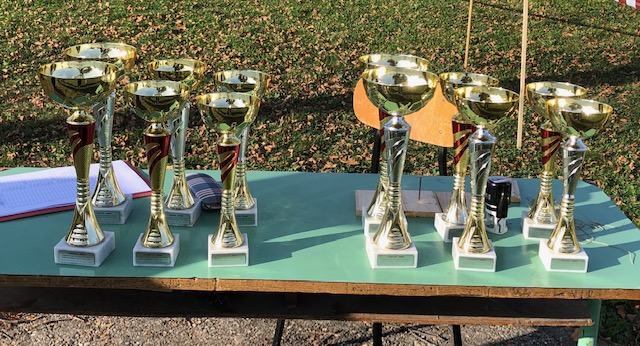 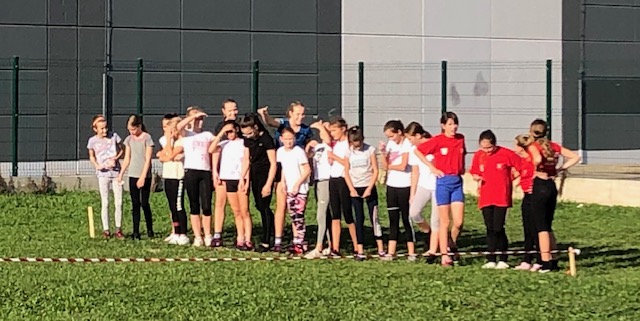 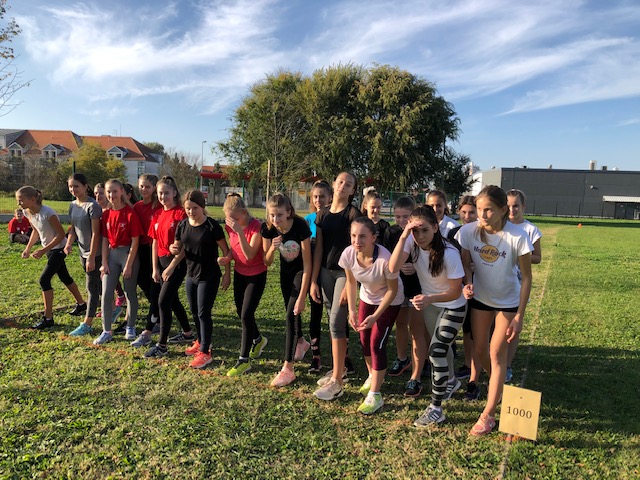 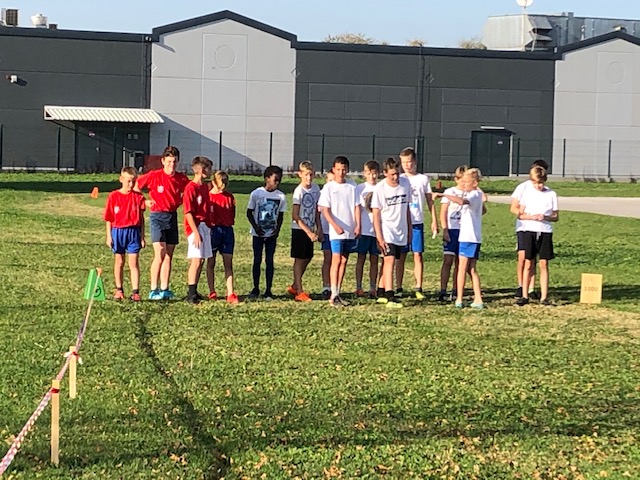 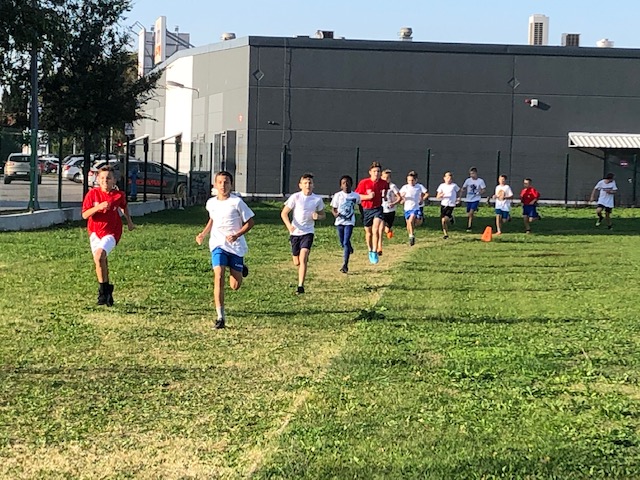 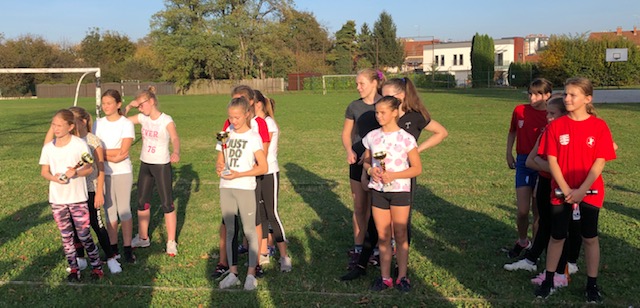 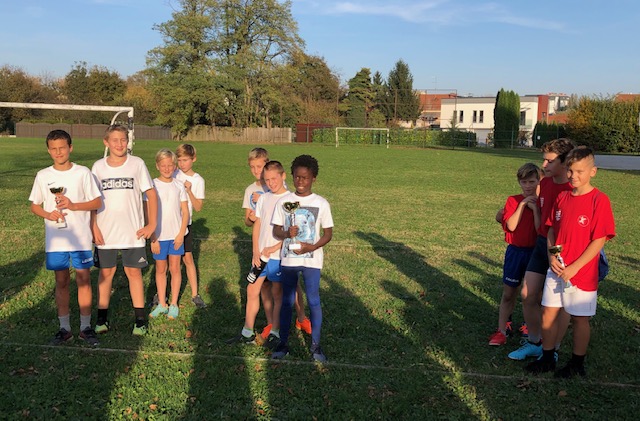 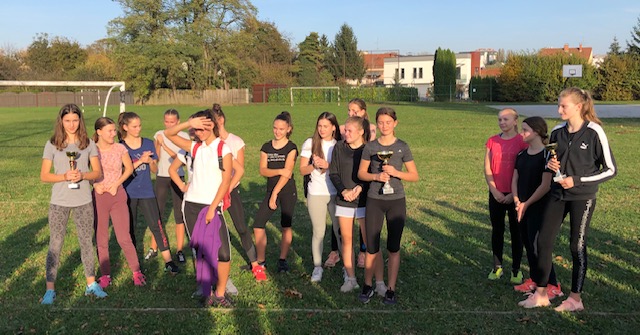 DJEČACI 7-8 RAZREDIDJEVOJČICE 7-8 RAZREDIKONAČAN POREDAKKONAČAN POREDAKŠKOLA            BODOVIŠKOLA                BODOVI1.mj I.OŠ.                      201.mjIV.OŠ.                         102mj.II.OŠ.                     222.mjII.OŠ.                          273.mj.V.OŠ.                     303.mjVI.OŠ.                         304.mj.VI.OŠ.                    304.mjV.OŠ.                           325.mjIII.OŠ.                    365.mjI.OŠ.                            406.mjVII.OŠ.                        45DJEČACI 5-6 RAZREDIDJEVOJČICE 5.6 RAZREDIKONAČNI POREDAKKONAČNI POREDAKŠKOLA            BODOVIŠKOLA          BODOVI1.MJIV.OŠ.                   141.MJ  II.OŠ.                     192.MJVII.OŠ.                 162.MJV.OŠ.                     193.MJV.OŠ.                    233.MJVI.OŠ.                    204.MJVI.OŠ.                   254.MJIV.OŠ.                     225.MJII.OŠ.                    455.MJVII.OŠ.                   48DJEČACI        7-8         ŠKOLADJEVOJČICE 7-8ŠKOLA1.Ivan Vugrinec               I.OŠ.      1.Jana KoščakIV.OŠ.2.Noa Darabuš             IV.OŠ.     2.Dora AndrolićII.OŠ. 3.Martin PlavecVI.OŠ.     3.Lara DomislovićV.OŠ.4.Lovro MarićII.OŠ.      4.Gabrijela FrukIV.OŠ.5.Branimir OskorušV.OŠ.        5.Lucija VrbanecIV.OŠ.6.Jura ŠarkanjiI.OŠ.6.Vita KlapešIV.OŠ.7.Lovro Tušek PodbrežničkiIII.OŠ.7.Ema MatovinovićVI.OŠ:8.Noa SvetecII.OŠ.8.Ana StrelecI.OŠ:9.Leon VidmanićIII.OŠ.9.Mia Stipetich GodenziII.OŠ.10Matija PiskačII.OŠ.10.Jana GarojevićV.OŠ.11Leon SukačoćV.OŠ.11.Zara KlopotanVI.OŠ.12Luj KolačkoVI.OŠ.12.Lana GlazerVI.OŠ.13Vito Kos I.OŠ.13.Ivona ValentakVII.OŠ.14Luka KranjčićV.OŠ.14.Lora RajčevićI.OŠ.15Erik HunjekVI.OŠ.15.Petra PeršiVII.OŠ.16Roko PopovićVI.OŠ.16.Lara KudumijaII.OŠ.17Jurica BogdanV.OŠ.17.Ivana SambolecVII.OŠ.18.Fran GrđanIV.OŠ.18.Mia KovačićI.OŠ.19.Niko PurgarićI.OŠ.19.Ella DrvarekV.OŠ.20.Marin DilberIII.OŠ.20.Eva ĐulabićV.OŠ.21.Noa Metličar JaničarII.OŠ.KONAČAN POREDAKKONAČAN POREDAKŠKOLA            BODOVIŠKOLA                BODOVI1.mjI.OŠ.                    201.mjIV.OŠ.                 10.2mj.II.OŠ.                   222.mjII.OŠ.                  273.mj.V.OŠ.                   303.mjVI.OŠ.                 304.mj.VI.OŠ.                  324.mjV.OŠ.                   325.mjIII.OŠ.                  365.mjI.OŠ.                    406.mj.6.mjVII.OŠ.                45DJEČACI 5-6 RAZREDIŠKOLADJEVOJČICE 5-6 RAZREDIŠKOLA1.Vili MalezV.OŠ.1.Simona HiršV.OŠ.2.Marko ZrnićIV.OŠ.2.Maja MlakarVI.OŠ.3.Ivano VidićVII.OŠ.3.Tara RadićIV.OŠ.4.Lovro MagićVII.OŠ.4.Katarina IvančevićII.OŠ.5.Simon SiročićIV.OŠ.5.Sara SambolIV.OŠ.6.David KraljVI.OŠ.6.Maja KudumijaII.OŠ.7.Rok PintarićIV.IŠ.7.Zora Mendeš KišičekV.OŠ.8.Pavle PavličevićVI.OŠ.8.Iva LukačevićVI.OŠ.9.Leo Islami KovačićVII.OŠ.9.Filia TepšićII.OŠ.10.Jura MuckoV.OŠ.10.Ema PotočnikVI.OŠ.11.Matija TrojkoVI.OŠ.11.Mirta ObelićV.OŠ.12.Teodor BelajV.OŠ.12.Sara LukačevićVI.OŠ.13.Dino MavričekVII.OŠ.13.Lara ŽganecV.OŠ.14.Jan Peharda        V.OŠ.14.Tonka GrabarIV.OŠ.15.Goran HosniII.OŠ.15.Veronika LetonjVII.OŠ.16.Tara MašićVII.OŠ.17.Venessa BergerVII.OŠ.18.Alina TomićII.OŠ.19.Ana MlakarVII.OŠ.1.MJIV.OŠ.                   14.1.MJ  II.OŠ.                        192.MJVII.OŠ.                  152.MJV.OŠ.                        193.MJV.OŠ.                      233.MJVI.OŠ.                       204.MJVI.OŠ.                    254.MJIV.OŠ.                        225.MJII.OŠ.                      DIS5.MJVII.OŠ.                      48